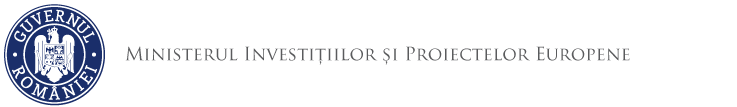 Ghid privind constituirea Comitetului de Monitorizare a Programului Asistenţă Tehnică2021–2027Cuprins1.        Scop	32.        Domeniul de aplicare	33.        Documente de referinţă (reglementări internaţionale şi naţionale)	34.         Abrevieri	35.         Context	36.         Constituirea  CM 	56.1       Procedura de selecție în cadrul CM a partenerilor socio-economici şi a organismelor care reprezintă societatea civilă .................……..………………………………………………………………………………………………..76.1.1   Criterii de selecție a partenerilor socio-economici şi a organismelor care reprezintă societatea civilă ..................................................................................................……………………………………..…..76.1.2	Etapele procedurii de selecție a partenerilor socio-economici şi a organismelor care reprezintă societatea civilă ........................................................................…………………………………………….….…87.          Anexe	13ScopScopul prezentului Ghid este de a detalia modul în care Autoritatea de Management (AM) constituie Comitetul de Monitorizare (CM) a Programului Asistență Tehnică 2021-2027 (denumit în continuare „POAT”), conform cerințelor legislației europene (Regulamentul nr. 1060/2021) și naționale privind monitorizarea programului.2.	Domeniul de aplicareGhidul se aplică personalului AM din structurile cu atribuții în monitorizare/raportare cu privire la implementarea programului.3.	Documente de referinţă (reglementări internaţionale şi naţionale)Regulamentul (UE) nr. 1060/2021 al Parlamentului European și al Consiliului de stabilire a dispozițiilor comune privind Fondul european de dezvoltare regională, Fondul social european Plus, Fondul de coeziune, Fondul pentru o tranziție justă și Fondul european pentru afaceri maritime, pescuit și acvacultură și de stabilire a normelor financiare aplicabile acestor fonduri, precum și Fondului pentru azil, migrație și integrare, Fondului pentru securitate internă și Instrumentului de sprijin financiar pentru managementul frontierelor și politica de vizeRegulamentul delegat (UE) nr. 240/2014 al Comisiei privind Codul european de conduită referitor la parteneriat, în cadrul fondurilor structurale și de investiții europeneAcordul de Parteneriat 2021-2027 Hotărârea Guvernului nr. 52/2018 privind organizarea si funcționarea Ministerului Investițiilor și Proiectelor Europene, cu modificările şi completările ulterioare4.	AbrevieriMIPE = Ministerul Investițiilor și Proiectelor EuropenePOAT = Programul Asistență Tehnică 2021-2027AP      = Acord de ParteneriatAM     = Autoritate de managementAT       = Asistență tehnicăCM      = Comitet de monitorizare ADR     = Agenția pentru Dezvoltare RegionalăPOR     = Programul Operațional RegionalRC        = Regulament Comun (Regulamentul UE nr. 1060/2021)UE        = Uniunea Europeană5. 	ContextComitetul de Monitorizare pentru Programul Asistență Tehnică 2021-2027 este una dintre structurile parteneriale instituite prin cadrul de reglementare care guvernează gestionarea fondurilor europene nerambursabile, instituite în baza art. 38 alin. 1, art. 72 alin. 1 lit. c), art. 75, coroborat cu prevederile art. 8 și art. 40 din Regulamentul (UE) nr. 1060/2021 al Parlamentului European și al Consiliului de stabilire a dispozițiilor comune privind Fondul european de dezvoltare regională, Fondul social european Plus, Fondul de coeziune, Fondul pentru o tranziție justă și Fondul european pentru afaceri maritime, pescuit și acvacultură și de stabilire a normelor financiare aplicabile acestor fonduri, precum și Fondului pentru azil, migrație și integrare, Fondului pentru securitate internă și Instrumentului de sprijin financiar pentru managementul frontierelor și politica de vize (RC nr. 1060/2021).Organizarea cadrului partenerial în procesul de programareÎntrucât asigurarea parteneriatului în procesul de programare și gestionare a fondurilor reprezintă o precondiție pentru elaborarea unor documente de programare solide, în vederea punerii în practică a unor politici economice, sociale și teritoriale realiste, eficiente, eficace și cu impact pozitiv în viața cetățenilor, în acord cu prevederile art. 8 din RC nr. 1060/2021, România și-a îndeplinit obligația de a organiza și implementa principiul parteneriatului cu implicarea partenerilor relevanți, în conformitate cu Regulamentul delegat (UE) nr. 240/2014 privind Codul european de conduită referitor la parteneriat. Astfel, pentru derularea unor procese de consultare eficiente și participative, pe baza Regulamentului nr. 240/2014, a fost elaborat Codul Național de Conduită privind Parteneriatul pentru Fondurile Europene aferente Politicii de Coeziune, document ce a fost utilizat și în procesul de elaborare a POAT.Pregătirea POAT a fost coordonată de Ministerul Investițiilor și Proiectelor Europene (MIPE), cu respectarea şi aplicarea principiului parteneriatului și a presupus o cooperare strânsă cu autoritățile publice responsabile de politicile domeniului finanțat prin program, precum şi cu alte părți interesate vizate de acțiunile finanțabile prin acest program.O atenție deosebită în elaborarea POAT s-a acordat evitării posibilelor suprapuneri, acoperirii tuturor necesităţilor estimate de asistență tehnică (AT) 2021-2027, asigurării rezolvării problemelor determinate de implementarea şi gestionarea AT, precum și stabilirii de linii directoare comune privind AT în contextul schimbărilor intervenite în sistemul de coordonare, gestionare şi control al fondurilor, ținând cont și de lecțiile învățate din perioadele anterioare de programare.Principii în organizarea cadrului partenerial și de monitorizare la nivelul POAT Comitetul de monitorizare este o structură națională de tip partenerial, fără personalitate juridică, cu rol decizional strategic în procesul de implementare a unui program, care se instituie cu respectarea principiului parteneriatului prevăzut la art. 8 din RC nr. 1060/2021 și îndeplinește funcțiile prevăzute la art. 40 din același Regulament. Principiul parteneriatului implică strânsa cooperare între autoritățile publice, partenerii economici și sociali și organismele relevante care reprezintă societatea civilă la nivel național, regional și local, pe parcursul întregului ciclu de viață al unui program: pregătire, implementare, monitorizare și evaluare.Pentru asigurarea respectării acestui principiu, AM elaborează prezentul Ghid privind constituirea CM, cu etapele și cerințele pe care atât AM, cât și partenerii trebuie să le aibă în vedere în procesul de constituire a CM, astfel încât să fie asigurată o reprezentare echilibrată a autorităților relevante ale statului membru și a reprezentanților partenerilor, printr-un proces transparent.În temeiul prevederilor art. 38 alin. 1 din RC nr. 1060/2021, în termen de trei luni de la data notificării de către CE a deciziei de adoptare a unui program se instituie un comitet de monitorizare (CM) pentru acel program.CM se va reuni cel puțin o dată pe an și va îndeplini atribuțiile prevăzute la art. 40 din RC nr. 1060/2021.Regulamentul de Organizare și Funcționare (ROF) a CM va conține, pe lângă principalele activități legate de monitorizarea programului,  reguli privind participarea la lucrările CM, a căror nerespectare poate conduce la excluderea organizației din componența CM.De asemenea, vor fi avute în vedere intervenții programate ale partenerilor cu privire la aspecte legate de evoluția programului, temele și reprezentanții desemnați să le susțină urmând a fi stabilite cu ocazia organizării reuniunilor CM.În plus, o atenție deosebită se va acorda întăririi capacității instituționale a partenerilor relevanți, precum și a măsurilor prevăzute în Roadmap național cu privire la consolidarea capacității administrative a sistemului de management și control și a beneficiarilor de fonduri, aspecte ce vor fi discutate și monitorizate anual în cadrul reuniunilor CM.Notă: ROF CM se va dezbate și vota în prima ședință a CM POAT.6. 	Constituirea  CM Componența propusă pentru CM are la bază componența din perioada de programare 2014-2020, ca instituții/entități implicate în procesul de programare și implementare a exercițiului financiar 2014-2020. În plus, s-au luat în calcul și instituțiile/entitățile implicate în pregătirea perioadei de programare 2021-2027.Pentru stabilirea componenței CM sunt avute în vedere următoarele aspecte:asigurarea președinției CM de către Ministerul Investițiilor și Proiectelor Europene, la nivel de șef AMreprezentarea ministerelor/instituțiilor de specialitate ale administrației publice centrale prioritare în cadrul POAT (conform celor de mai sus), în calitate de membri, după cum urmează:Ministerul Investițiilor și Proiectelor Europene – Direcția Generală Programare și Coordonare SistemMinisterul Investițiilor și Proiectelor Europene – AM pentru Programul Operațional Dezvoltare DurabilăMinisterul Investițiilor și Proiectelor Europene – AM pentru Programul Operațional Educație și OcupareMinisterul Investițiilor și Proiectelor Europene - AM pentru Programul Operațional Incluziune și Demnitate SocialăMinisterul Investițiilor și Proiectelor Europene - AM pentru Programul Operațional Creștere Inteligentă, Digitalizare și Instrumente FinanciareMinisterul Investițiilor și Proiectelor Europene - AM pentru Programul Operațional SănătateMinisterul Investițiilor și Proiectelor Europene - AM pentru Programul Operațional Tranziție Justă Ministerul Transporturilor și Infrastructurii - AM pentru Programul Operațional TransportMinisterul Dezvoltării, Lucrărilor Publice și Administrației – AM pentru Programele de Cooperare Teritorială EuropeanăADR București-Ilfov – AM pentru POR București-IlfovADR Centru – AM pentru POR CentruADR Vest – AM pentru POR VestADR Nord-Vest – AM pentru POR Nord-VestADR Nord-Est – AM pentru POR Nord-EstADR Sud-Vest Oltenia – AM pentru POR Sud-Vest OlteniaADR Sud Muntenia – AM pentru POR Sud-MunteniaADR Sud-Est – AM pentru POR Sud-EstMinisterul Mediului, Apelor și Pădurilor - Agenția Națională pentru Protecția MediuluiMinisterul Muncii și Solidarității Sociale - Autoritatea Națională pentru Protecția Drepturilor Persoanelor cu DizabilitățiMinisterul Familiei, Tineretului și Egalității de Șanse - Agenția Națională pentru Egalitatea de Şanse între Femei şi Bărbaţi Institutul Național de StatisticăAgenţia Naţională a Funcţionarilor PubliciAutoritățile primesc o  invitație de a nominaliza în CM un membru titular, respectiv un membru supleant, cu luarea în considerare a respectării principiului egalității de șanse între femei și bărbați.selectarea organizațiilor partenerilor relevanți din mediul economic, social şi din societatea civilă, în calitate de membriVor fi selectate, pe baza unei proceduri transparente și nediscriminatorii, în urma exprimării interesului acestora. Dintre organizațiile care răspund anunțului de selecție publicat de MIPE, ponderea celor selectate este de 20% din totalul membrilor titulari ai CM.În cazul în care partenerii socio-economici sau organismele care reprezintă societatea civilă fac parte dintr-o organizație de tip confederativ general/sectorial, nu vor fi luate în considerare formularele de intenție transmise individual de către membrii acestora (a se vedea secțiunea 6.1 din prezentul Ghid).asigurarea prezenței, cu statut de observator permanent, a reprezentanților:Comisiei Europene – Direcția Generală Politică Regională și Urbană (DG REGIO)Ministerului Investițiilor și Proiectelor Europene – Direcția Coordonare SMIS și ITMinisterului Investițiilor și Proiectelor Europene – Direcţia de Comunicare, Serviciul comunicare instrumente structuraleMinisterului Investițiilor și Proiectelor Europene – Direcția Cooperare Europeană și InternaționalăMinisterului Investițiilor și Proiectelor Europene – Direcţia Generală Managementul Resurselor Umane și Asigurarea Capacității AdministrativeAutorității pentru Digitalizarea României – Organismul Intermediar Promovarea Societății InformaționaleMinisterului Cercetării, Inovării și Digitalizării - Organismul Intermediar pentru Cercetare Organismului Intermediar Regional București-IlfovMinisterului Agriculturii și Dezvoltării Rurale – AM pentru Programul pentru Acvacultură și PescuitDepartamentului pentru evaluare integrată și monitorizarea programelor finanțate din fonduri publice și europeneCurții de Conturi a României - Autoritatea de AuditMinisterului Finanţelor - Autoritatea de Certificare şi PlatăConsiliului Național pentru Combaterea Discriminării6.1. Procedura de selecție în cadrul CM a partenerilor socio-economici şi a organismelor care reprezintă societatea civilă6.1.1 Criterii de selecție a partenerilor socio-economici şi a organismelor care reprezintă societatea civilăSe va acorda o atenție deosebită componenței CM prin includerea și a acelor parteneri responsabili cu promovarea incluziunii sociale, a drepturilor fundamentale, a drepturilor persoanelor cu handicap, a egalității de gen și a nediscriminării.Organizațiile partenerilor relevanți din mediul economic, social şi din societatea civilă vor fi selectate, pe baza unei proceduri transparente și nediscriminatorii, în urma exprimării interesului acestora, cu luarea în considerare a:pregătirii și experienței profesionale în domenii relevante pentru aria de intervenție a PO;nivelului de reprezentare/capacității de decizie;capacității de analiză și evaluare a implicațiilor și efectelor deciziilor luate;abilităților de comunicare verbală și în scris;integrității și transparenței în luarea deciziilor;angajării pentru realizarea sarcinilor stabilite;implicării în procesul de programare a POAT;experienței în exercițiile de programare 2007-2013 și 2014-2020;principiilor egalității de gen și nediscriminării.În acest sens, MIPE prin AM va face publică pe pagina web www.mfe.gov.ro intenţia de a identifica parteneri relevanți pentru CM din rândul organizaţiilor partenerilor economici și sociali, al organismelor care reprezintă societatea civilă. Partenerii vor fi aleși dintre organizațiile care au răspuns anunţului public. În cazul în care pentru anumite categorii de parteneri nu vor fi depuse formulare de intenţie, pe baza experienței anterioare, AM va transmite invitații partenerilor relevanți pentru categoriile neacoperite. În cazul în care autoritățile publice, partenerii economici și sociali, precum și organismele care reprezintă societatea civilă au stabilit o organizație-umbrelă, acestea pot desemna un reprezentant unic pentru a prezenta punctele de vedere ale organizației-umbrelă în cadrul parteneriatului. Principalele criterii de selecție, fiecare dintre acestea fiind punctate cu maxim 2 puncte (conform grilei de evaluare): Relevanța sectorului de activitate al organizației pentru intervențiile sprijinite prin POATReprezentativitatea organizației la nivel local/regional/național/sectorial (tipul, dimensiunea/numărul membrilor reprezentați, reprezentativitatea geografică etc.)Implicarea în structuri parteneriale aferente programelor operaționale 2007-2013 și/sau 2014-2020 relevante pentru intervențiile sprijinite prin POATImplicarea în procesul de programare 2021-2027 (opinii/puncte de vedere transmise în procesul de elaborare a Acordului de Parteneriat și/sau a POAT) Implicarea în acțiuni/proiecte cofinanțate din fonduri europene relevante pentru intervențiile sprijinite prin POATMotivația organizației care include o prezentare a modului în care participarea sa, în contextul sectorului în care activează, va fi relevantă în procesul de atingere a obiectivelor POAT 2021-20276.1.2. Etapele procedurii de selecție a partenerilor socio-economici şi a organismelor care reprezintă societatea civilăElaborarea documentelor suport pentru selecția partenerilor socio-economici şi a organismelor care reprezintă societatea civilăAM elaborează anunțul de selecție, grila de evaluare pentru selecția membrilor și formularul de intenție (Anexele 3-5 la prezentul Ghid) prin care invită partenerii economici și sociali și organismele care reprezintă societatea civilă să își exprime interesul de a participa la selecția pentru constituirea CM.Publicarea anunțului privind selecția partenerilor socio-economici şi a organismelor care reprezintă societatea civilăAnunțul de selecție prin care AM invită partenerii economici și sociali și organismele care reprezintă societatea civilă să își exprime interesul de a participa la selecția pentru constituirea CM, împreună cu Grila de evaluare și Formularul de intenție se publică pe pagina web a MIPE www.mfe.gov.ro (Anexele 3-5 la prezentul Ghid).Primirea formularelor de intențiePartenerii  economici și sociali și organismele care reprezintă societatea civilă transmit AM, la adresa secretariatcm.poat@mfe.gov.ro, Formularele de intenție completate și semnate, în termen de 3 zile lucrătoare de la publicarea anunțului de selecție. (Anexa 5 la prezentul Ghid)Constituirea Comisiei de SelecțieAM constituie, prin Decizie a șefului acesteia, o Comisie de selecție a membrilor (parteneri economici și sociali și organisme care reprezintă societatea civilă) în cadrul CM. Comisia de selecție este alcătuită din președinte (cu drept de vot) și membri (minimum 2) care vor efectua evaluarea/selecția candidaților, în baza criteriilor de evaluare.De-a lungul procesului de evaluare, componența Comisiei de selecție poate fi modificată, printr-o nouă decizie a șefului AM, dar nu mai târziu de două zile lucrătoare de la data constatării indisponibilități, respectiv de la constatarea uneia dintre  următoarele situații:(a)  indisponibilitatea temporară (pentru mai mult de 3 zile lucrătoare) sau permanentă a acestuia, din motive obiective (inclusiv concediu medical, concediu de odihnă, concediu pentru îngrijirea copilului, cursuri de formare etc.);(b) încălcarea principiilor eticii profesionale și a principiilor utilizate în procesul de evaluare constatate de președintele Comisiei de selecție, respectiv apariția uneia dintre situaţiile menţionate în declarația privind evitarea conflictului de interese;(c) întârzieri nejustificate în desfășurarea activității în cadrul procesului de evaluare și selecție a candidaturilor, constatate de președintele Comisiei de selecție sau de șeful AM. Desfășurarea activității Comisiei de SelecțieMembrii Comisiei de selecție evaluează independent formularul de intenție, completează și semnează grilele de evaluare, acordând punctaj fiecărui candidat.În situaţia în care, pe parcursul procesului de evaluare, un membru al Comisiei de selecție se află în conflict de interese sau într-o situaţie de incompatibilitate, acesta are obligaţia să informeze în scris preşedintele Comisiei de selecție. Preşedintele Comisiei de selecție are obligaţia să propună șefului AM înlocuirea membrului aflat în situaţie de conflict de interese/incompatibilitate, numirea noului membru realizându-se conform etapei 4 de mai sus. Declaraţia de confidenţialitate şi imparţialitate şi Declaraţia privind evitarea conflictului de interese (Anexele 1 și 2 la prezentul Ghid) trebuie semnate de fiecare membru al Comisiei de selecție, înainte de începerea procesului de evaluare. Evaluarea punctajului fiecărei candidaturi se realizează în baza grilei de selecţie detaliate (Anexa 4 la prezentul Ghid). Grila de evaluare pentru selecția membrilor cuprinde 2 secțiuni:A. Criterii de calificare (eliminatorii)B. Criterii de selecțieCriteriile de calificare sunt eliminatorii. Partenerii economici și sociali sau organismele care reprezintă societatea civilă trebuie să îndeplinească simultan criteriile de calificare pentru a fi evaluați mai departe conform criteriilor de selecție.În cazul criteriilor de calificare, decizia se ia cu majoritate de voturi.Unele criterii de selecţie cuprind un număr diferit de subcriterii. Pentru fiecare criteriu/subcriteriu a fost stabilit un punctaj maxim. Punctajul acordat pe subcriterii reprezintă o valoare cu zecimale, situată între 0 şi punctajul maxim pentru fiecare subcriteriu. (Anexa ... la prezentul Ghid)Scorul final se va calcula prin realizarea mediei aritmetice între punctajele acordate de evaluatori.  Doar grilele finale se vor imprima şi semna electronic de către evaluatori, urmând a fi arhivate în format electronic.Rezultatele procesului de evaluareÎn urma procesului de evaluare, pentru fiecare candidat, președintele Comisiei de selecție întocmește, după caz, în funcție de rezultatul evaluării:Scrisoarea de informare privind aprobarea prealabilă candidaturii (Anexa 6 la prezentul Ghid)Scrisoarea de informare privind respingerea candidaturii  (Anexa 7 la prezentul Ghid)De asemenea, președintele Comisiei de selecție elaborează Lista prealabilă a candidaților declarați admiși urmare selecției membrilor CM, precum și Raportul procedurii de selecție a membrilor CM. Scrisoarea de informare privind aprobarea prealabilă a candidaturii va fi comunicată fiecărui candidat în parte. Scrisoarea de informare privind respingerea candidaturii, împreună cu punctajul obținut pentru fiecare criteriu, vor fi comunicate candidaților.Scrisoarea de informare privind respingerea candidaturii conţine şi prevederi privind modalitatea de contestare. Procesul de soluţionare a contestaţiilor este detaliat în etapa 7 de mai jos.Lista prealabilă a candidaților declarați admiși urmare selecției membrilor CM va fi publicată pe pagina web a MIPE www.mfe.gov.ro, cel târziu la o zi lucrătoare de la transmiterea Scrisorii de informare privind aprobarea prealabilă/respingerea candidaturii.Documentele mai sus menţionate sunt aprobate şi semnate de către șeful AM.Procedura de contestație constă în următoarele etape:Depunerea contestațiilorCandidații declarați respinși au dreptul de a contesta decizia de respingere în termen de maximum 3 zile lucrătoare de la publicarea pe pagina web a MIPE www.mfe.gov.ro a Listei prealabile a candidaților declarați admiși urmare selecției membrilor CM. Contestația se poate transmite la adresa de e-mail secretariatcm.poat@mfe.gov.ro. Constituirea Comisiei de soluționare a contestațiilorAM constituie, prin Decizie a șefului acesteia, o Comisie de soluționare a contestațiilor depuse de candidații nemulțumiți de rezultatul procesului de selecție a membrilor (parteneri economici și sociali și organisme care reprezintă societatea civilă) în CM. Comisa de soluționare a contestațiilor este alcătuită din președinte (cu drept de vot) și membri (minimum 2) care asigură soluționarea contestațiilor depuse, în baza criteriilor de evaluare.De-a lungul procesului de soluționare a contestațiilor, componența Comisiei de soluționare a contestațiilor poate fi modificată printr-o nouă decizie a șefului AM.Înlocuirea unui membru al Comisiei de soluționare a contestațiilor este posibilă în situațiile următoare:(a)  indisponibilitatea temporară (pentru mai mult de 3 zile lucrătoare) sau permanentă a acestuia, din motive obiective (inclusiv concediu medical, concediu de odihnă, concediu pentru îngrijirea copilului, cursuri de formare etc.);(b) încălcarea principiilor eticii profesionale și a principiilor utilizate în procesul de soluționare a contestațiilor constatate de președintele Comisiei de soluționare a contestațiilor, respectiv apariția uneia dintre situaţiile menţionate în declarația privind evitarea conflictului de interese;(c) întârzieri nejustificate în desfășurarea activității în cadrul procesului de soluționare a contestațiilor, constatate de președintele Comisiei de soluționare a contestațiilor sau de șeful AM. În cazul în care un membru al Comisiei de soluționare a contestațiilor trebuie înlocuit, ca urmare a încadrării într-una din cele 3 situații prezentate mai sus, se va dispune înlocuirea acestuia prin Decizie,  dar nu mai târziu de două zile lucrătoare de la data constatării indisponibilității. Desfășurarea activității Comisiei de soluționare a contestațiilorMembrii Comisiei de soluționare a contestațiilor evaluează independent criteriile contestate, completează și semnează grilele de evaluare, acordând punctaj fiecărui candidat, conform Criteriilor de evaluare.În situaţia în care, pe parcursul procesului de soluționare a contestațiilor, un membru al Comisiei de soluționare a contestațiilor se află în conflict de interese sau într-o situaţie de incompatibilitate, acesta are obligaţia să informeze în scris preşedintele Comisiei de soluționare a contestațiilor. Preşedintele Comisiei de soluționare a contestațiilor are obligaţia să propună șefului AM înlocuirea membrului aflat în situaţie de conflict de interese/incompatibilitate, numirea noului membru realizându-se conform etapei 7.2 de mai sus. Declaraţia de confidenţialitate şi imparţialitate şi Declaraţia privind evitarea conflictului de interese (Anexele 1 și 2 la prezentul Ghid) trebuie semnate de fiecare membru al Comisiei de soluționare a contestației, înainte de începerea procesului de soluționare a contestațiilor. Evaluarea punctajului fiecărei candidaturi se realizează în baza grilei de selecţie (Anexa 4 la prezentul Ghid). Unele criterii de selecţie cuprind un număr diferit de subcriterii. Pentru fiecare criteriu/subcriteriu a fost stabilit un punctaj maxim. Punctajul acordat pe subcriterii reprezintă o valoare cu zecimale, situată între 0 şi punctajul maxim pentru fiecare subcriteriu. Scorul final se va calcula prin realizarea mediei aritmetice între punctajele acordate de evaluatori.  Doar grilele finale se vor imprima şi semna electronic de către evaluatori, urmând a fi arhivate în format electronic.Rezultatele finale ale procesului de evaluare și selecție (după soluționarea contestațiilor) După finalizarea procesului de soluţionare a contestaţiilor, preşedintele Comisiei de soluționare a contestațiilor va elabora:Raportul final privind selecția membrilor CM Lista finală a candidaților declarați admiși urmare selecției membrilor CM Lista finală a candidaților declarați respinși urmare selecției CM Scrisorile de aprobare şi de respingere revizuite în urma soluționării contestațiilor (Anexele 8 și 9 la prezentul Ghid)Documentele mai sus menţionate sunt aprobate şi semnate de către șeful AM.Lista finală a candidaților la selecția membrilor CM este publicată pe pagina web a MIPE www.mfe.gov.ro, cel târziu la o zi lucrătoare de la transmiterea corespondenței privind finalizarea procedurii de selecție (Scrisorile de aprobare și de respingere revizuite în urma soluționării contestațiilor).Lista finală a candidaților declarați admiși urmare selecției membrilor CM va cuprinde atât candidaturile selectate în cadrul procesului de evaluare şi selecţie, cât şi în cadrul procesului de soluţionare a contestaţiilor, ierarhizate în ordine alfabetică.Scrisoarea de informare privind respingerea candidaturii în urma soluţionării contestaţiei, împreună cu punctajul obținut pentru fiecare criteriu, vor fi comunicate contestatarilor.Candidații declarați admiși în urma soluționării contestațiilor primesc, împreună cu Scrisoarea de aprobare revizuită în urma soluționării contestațiilor, o invitație de demarare a procedurii de selecție internă a membrilor care vor reprezenta organizația în cadrul CM.Se va nominaliza 1 membru titular, respectiv 1 membru supleant de către fiecare organizație/instituție/organism, printr-o procedură în acord cu prevederile art. 39 alin. 1 din RC nr. 1060/2021, potrivit cărora „Fiecare stat membru stabilește componența comitetului de monitorizare și asigură o reprezentare echilibrată a autorităților și organismelor intermediare relevante ale statului membru și a reprezentanților partenerilor menționați la articolul 8 alineatul (1), printr-un proces transparent.”De asemenea, în procesul de nominalizare a reprezentanților se va avea în vedere respectarea drepturilor fundamentale și a Cartei drepturilor fundamentale a Uniunii Europene (transpunerea prevederilor art. 9 din RC nr. 1060/2021).ANEXE     Anexa 1DECLARAŢIA DE CONFIDENŢIALITATE ŞI IMPARŢIALITATE Subsemnatul(a) _________________________, în calitate de președinte/membru al comisiei de selecție pentru evaluarea candidaturilor/soluționare a contestațiilor, mă oblig să păstrez confidenţialitatea asupra oricărei informaţii sau document („informaţie confidenţială”) dezvăluită mie ori pregătită de mine în cursul sau ca rezultat al procesului de selecţie/soluționare a contestațiilor şi consimt ca acestea să le utilizez numai în scopul acestui proces şi că nu vor fi dezvăluite unei terţe părţi. Consimt să nu păstrez copii ale niciunei informaţii scrise. De asemenea, mă angajez să nu copiez/păstrez informații în format electronic privind candidaturile/contestațiile evaluate, așa cum sunt puse la dispoziția mea de către președintele comisiei. Informaţiile confidenţiale nu vor fi dezvăluite niciunui alt angajat sau expert.Totodată, declar că îmi voi îndeplini responsibilităţile cu onestitate şi imparţialitate.Declar că sunt independent faţă de toate părţile care au de câştigat din procesul de selecţie. Nu există fapte sau circumstanţe previzibile, prezente sau trecute, sau care să apară în viitorul apropiat, care să-mi afecteze independenţa faţă de oricare dintre solicitanţi.Dacă pe parcursul procesului de selecţie va apărea evident că o asemenea relaţie există sau a fost stabilită, mă voi retrage de îndată din procesul de selecţie.În măsura în care pe parcursul procesului de evaluare/soluționare a contestațiilor apar fapte sau circumstanțe care să-mi afecteze independența față de oricare dintre solicitanți, mă oblig să comunic de îndată aceste aspecte președintelui comisiei și ordonatorului de credite/reprezentantului legal al AM.Anexa 2DECLARAŢIA PRIVIND EVITAREA CONFLICTULUI DE INTERESESubsemnatul(a) __________________________, în calitate de preşedinte/membru al  comisiei de selecție pentru evaluarea candidaturilor/soluționare a contestațiilor declar următoarele:nu am fost implicat în elaborarea candidaturilor;nu am sprijinit cu informaţii care să conducă la competiţie neloială;nu deţin părţi sociale, părţi de interes, acţiuni din capitalul subscris al unuia dintre candidați;nu fac parte din consiliul de administraţie/organul de conducere sau de supervizare al unuia dintre candidați;nu am informaţii privind implicarea persoanelor cu care mă aflu în relaţii profesionale sau personale în elaborarea candidaturilor primite/contestațiilor  evaluate de comisia din care fac parte sau care să aibă calitatea de candidat;cunosc prevederile legislaţiei române privind conflictul de interese și regimul incompatibilităților;în cazul în care pe parcursul procesului de selecţie constat că mă aflu într-una din situaţiile menţionate mai sus, mă oblig să sesizez în scris AM, în scopul înlocuirii mele. Această Declaraţie a fost dată pe proprie răspundere sub sancţiunile prevăzute de legislaţia civilă şi penală privind falsul în declaraţii.Anexa 3Anunț privind selecția partenerilor relevanți pentru Comitetul de Monitorizare a Programului Asistență Tehnică 2021 – 2027Ministerul Investițiilor și Proiectelor Europene lansează procesul de constituire a Comitetului de Monitorizare (CM) pentru Programul Asistență Tehnică 2021-2027. CM va fi structura națională de tip partenerial, fără personalitate juridică, cu rol decizional strategic în procesul de implementare a Programului Asistență Tehnică 2021-2027 care se va reuni pe parcursul întregii perioade de programare pentru a examina implementarea programului și progresele înregistrate în îndeplinirea acestuia. Detalii despre rolul și activitatea comitetului sunt prezentate în proiectul Regulamentului de organizare și funcționare a CM. În vederea selectării unor parteneri reprezentativi și implicați ca membri ai comitetului, Ministerul Investițiilor și Proiectelor Europene prin Autoritatea de Management (AM) pentru Programul Asistență Tehnică 2021-2027 invită organizațiile interesate din rândul partenerilor economici și sociali, organismelor reprezentând societatea civilă să își exprime interesul pentru participarea la CM, prin completarea formularului de intenție și transmiterea acestuia pe adresa secretariatcm.poat@mfe.gov.ro.Menționăm că, ponderea organizațiilor selectate în cadrul acestui proces va fi de 20% din totalul membrilor CM.Termenul limită pentru transmiterea formularului de intenție completat este  09.09.2022. Doar formularele de intenție transmise pana la această dată vor fi supuse procesului de evaluare.În cadrul procesului de selecție, AM va avea în vedere asigurarea unei reprezentări echilibrate a domeniilor relevante pentru implementarea programului, reprezentativitatea, expertiza și experiența organizațiilor selectate, precum și motivația participării în cadrul CM.În cazul în care partenerii economici și sociali sau organismele care reprezintă societatea civilă fac parte dintr-o organizație de tip confederativ general/sectorial, nu vor fi luate în considerare formularele de intenție transmise individual de către membrii acestora.De asemenea, nu vor fi acceptate solicitările de includere în CM a instituţiilor pentru care au fost înregistrate şi dovedite fraude în ceea ce priveşte gestionarea de fonduri publice sau fonduri europene în perioada de programare 2007-2013 și/sau 2014-2020.În urma finalizării procesului de selecţie a  organizaţiilor, MIPE prin AM, va solicita nominalizarea participanţilor la CM în termen de 3 zile lucrătoare. Programul Asistență Tehnică 2021-2027https://mfe.gov.ro/wp-content/uploads/2022/07/0b739b6379ce9594f3887823d4473c19.pdfAnexa 4Grila de evaluare pentru selecția membrilor Comitetului de Monitorizare a Programului Asistență Tehnică 2021-2027Organizațiile partenerilor relevanți din mediul economic, social şi din societatea civilă vor fi selectate, pe baza unei proceduri transparente și nediscriminatorii, în urma exprimării interesului acestora. În acest sens, Ministerul Investițiilor și Proiectelor Europene prin AM va face publică, pe pagina web a MIPE www.mfe.gov.ro, intenţia de a identifica parteneri relevanți pentru Comitetul de Monitorizare (CM) a Programului Asistență Tehnică 2021-2027 din rândul organizaţiilor partenerilor economici, sociali și al organismelor care reprezintă societatea civilă. Partenerii vor fi aleși dintre organizațiile care au răspuns anunţului public. În cazul în care, pentru anumite categorii de parteneri, nu vor fi depuse formulare de intenţie, pe baza experienței anterioare, AM va transmite invitații partenerilor relevanți pentru categoriile neacoperite. Pentru a se asigura o reprezentare echitabilă, în cazul în care partenerii economici și sociali, precum și organismele care reprezintă societatea civilă au stabilit o organizație-umbrelă, acestea pot desemna un reprezentant unic pentru a prezenta punctele de vedere ale organizației-umbrelă în cadrul parteneriatului. În cazul în care partenerii economici și sociali sau organismele care reprezintă societatea civilă fac parte dintr-o organizație de tip confederativ general/sectorial, nu vor fi luate în considerare formularele de intenție transmise individual de către membrii acestora.Principalele criterii de selecție, fiecare dintre acestea fiind punctate cu maxim 2 puncte (conform grilei de evaluare): Relevanța sectorului de activitate al organizației pentru intervențiile sprijinite prin POATReprezentativitatea organizației la nivel local/regional/național/sectorial (tipul, dimensiunea/numărul membrilor reprezentați, reprezentativitatea geografică etc.)Implicarea în structuri parteneriale aferente programelor operaționale 2007-2013 și/sau 2014-2020 relevante pentru intervențiile sprijinite prin POATImplicarea în procesul de programare 2021-2027 (opinii/puncte de vedere transmise în procesul de elaborare a Acordului de Parteneriat și/sau a POAT 2021-2027) Implicarea în acțiuni/proiecte cofinanțate din fonduri europene relevante pentru intervențiile sprijinite prin POATMotivația organizației care include o prezentare a modului în care participarea sa, în contextul sectorului în care activează, va fi relevantă în procesul de atingere a obiectivelor POAT 2021-2027GRILA DE EVALUAREpentru selecția membrilor Comitetului de Monitorizare a Programului Asistență Tehnică 2021-2027*Criteriile de calificare trebuie îndeplinite simultan, în caz contrar candidatura este respinsă.Rezultatul în urma evaluării criteriilor de calificare:Candidatura .................................................................................................................................... a fost  CALIFICATĂ  RESPINSĂ (se menționează motivul respingerii)Rezultatul în urma evaluării criteriilor de selecție: ... puncteCandidatura .................................................................................................................................... a fost  selectată și declarată ADMISĂ  RESPINSĂ (se menționează motivul respingerii)Comisie:Anexa 6FORMULAR DE INTENȚIEprivind participarea în calitate de membru la reuniunile Comitetului de Monitorizare a Programului Asistență Tehnică 2021-2027Toate câmpurile sunt obligatorii. Formularul completat se va transmite, atât scanat (cu semnătură), cât și în format editabil, pe adresa secretariatcm.poat@mfe.gov.ro până la data de 09.09.2022.Denumirea organizației:…………………………………………………………………………….Adresa poștală completă (județ, localitate, cod poștal, stradă, număr):………..Codul de înregistrare fiscală/nr. înregistrare în Registrul Asociațiilor și Fundațiilor: ……………………………………………………………………………………………Telefon, fax, e-mail organizație: …………………………………………………………….Reprezentant legal (Nume, prenume, funcție): …………………………………..….Persoana de contact (Nume, prenume, funcție, date de contact):………….Organizația a făcut obiectul vreunei condamnări pentru o faptă care încalcă legislația acestui domeniu?Se alege o singură variantă de răspuns: DA NUA fost începută sau dovedită urmărirea penală în cazul organizației dumneavoastră în ceea ce priveşte gestionarea de fonduri publice sau fonduri europene în perioada de programare 2007-2013 și/sau 2014-2020?Se alege o singură variantă de răspuns: DA NUVă rugăm să selectați categoria în care se încadrează organizația dumneavoastră:Se alege o singură variantă de răspuns:Parteneri economici și sociali: Sindicate Patronate Camere de Comerț/Asociații profesionale care reprezintă interesele generale ale industriilor și sectoarelor; Organizații care reprezintă societatea civilă, cum ar fi: organizații neguvernamentale și organizații însărcinate cu promovarea incluziunii sociale, egalitatea dintre femei și bărbați și nediscriminarea, dezvoltarea durabilă, protecția mediului.Reprezentativitatea organizației:Se alege o singură variantă de răspuns: Locală Regională Națională SectorialăVă rugăm să descrieți natura, dimensiunea și acoperirea geografică a grupului țintă al organizației/ beneficiarilor activității acesteia/numărul de membri în cazul organizațiilor partenerilor sociali: (max. 500 cuvinte. Atenție: Depășirea cu mai mult de 10% a numărului de cuvinte stabilit atrage reducerea cu un punct a punctajului acordat acestui criteriu.)……………………………………………………………………………………………………………………………………………………………………………………………………………………………………………………………………………………………………………………………………………………………………………………..............................................................................................................Vă rugăm să indicați dacă organizația dumneavoastră a fost implicată în structurile partenerialeaferente programelor operaționale 2007-2013 și/sau 2014-2020 relevante pentru intervențiile sprijinite prin POAT 2021-2027:Se alege o singură variantă de răspuns:DANUDacă DA, menționați structura partenerială și descrieți succint modalitatea prin care ați contribuit.....................................................................................................................................................Vă rugăm să indicați dacă organizația dumneavoastră a fost implicată în procesul de programare 2021-2027 (elaborare Acord de Parteneriat și/sau POAT 2021-2027):Se alege o singură variantă de răspuns:DANUDacă DA, descrieți succint modalitatea prin care ați contribuit (max. 500 cuvinte. Atenție: Depășirea cu mai mult de 10% a numărului de cuvinte stabilit atrage reducerea cu un punct a punctajului acordat acestui criteriu.)……………………………………………………………………………………………………………………………………………………………………………………………………………………………………………………………………………………………………………………………………………………………………………………..............................................................................................................Vă rugăm să indicați sectorul de activitate pe care organizația dumneavoastră îl reprezintă, relevant pentru intervențiile sprijinite prin POAT 2021-2027:Se alege o singură variantă de răspuns:  consolidarea capacității administrative elaborarea, implementarea și monitorizarea de strategii/planuri/programe/acțiuni care vizează planificarea și implementarea fondurilor europene nerambursabile instruirea personalului din sistemul de coordonare, gestionare și control al fondurilor europene nerambursabile și al altor structuri care sprijină implementarea acestor fonduri implementarea Strategiilor pentru Investiții Teritoriale Integrate promovarea incluziunii sociale, a drepturilor fundamentale, a drepturilor persoanelor cu handicap, a egalității de gen și a nediscriminăriiVă rugăm să enumerați și să descrieți sintetic principalele acțiuni/proiecte cofinanțate din fonduri europene relevante pentru domeniul menționat la punctul 14), pe care organizația dumneavoastră le-a inițiat și/sau implementat în ultimii 3 ani: (Structurile asociative sunt invitate să prezinte atât experienţa proprie în calitate de beneficiar, cât şi o sinteză a tipurilor de proiecte promovate de membrii pe care îi reprezintă. Max. 1.000 cuvinte. Atenție: Depășirea cu mai mult de 10% a numărului de cuvinte stabilit atrage reducerea cu un punct a punctajului acordat acestui criteriu.)– obiectiv, rezultate (inclusiv gradul de atingere al acestora), surse de finanțare, buget……………………………………………………………………………………………………………………………………………………………………………………………………………………………………………………………………………………………………………………………………………………………………………………..............................................................................................................Vă rugăm să detaliați modul în care preconizați că participarea organizației dumneavoastră, în contextul sectorului în care activați, va fi relevantă în procesul de atingere a obiectivelor POAT 2021-2027: (max. 500 cuvinte. Atenție: Depășirea cu mai mult de 10% a numărului de cuvinte stabilit atrage reducerea cu un punct a punctajului acordat acestui criteriu.) ……………………………………………………………………………………………………………………………………………………………………………………………………………………………………………………………………………………………………………………………………………………………………………………..............................................................................................................Cunoscând că falsul în declarații este pedepsit în conformitate cu art. 326 din Codul Penal, declar pe propria răspundere că informațiile furnizate sunt conforme cu realitatea.Data						             Reprezentant legalNume și prenumeSemnăturăAnexa 7Scrisoare de informare privind aprobarea prealabilă a candidaturiiCătre ……………………….Doamnei/domnului ………………..Prin prezenta vă facem cunoscut că în urma evaluării candidaturii depuse privind selecția partenerilor relevanți pentru Comitetul de Monitorizare a Programului Asistență Tehnică 2021-2027 (CM), candidatura organizației coordonată de dumneavoastră a fost selectată şi declarată admisă.Vă informăm că Lista finală a candidaților declarați admiși urmare selecției membrilor CM va fi publicată pe pagina web a MIPE www.mfe.gov.ro după soluționarea contestațiilor.Vă mulțumim pentru participare.Cu stimă, …………….Șef AMAnexa 8Scrisoare de informare privind respingerea candidaturiiCătre ……………………….Doamnei/domnului ………………..Prin prezenta vă facem cunoscut că în urma evaluării candidaturii depuse privind selecția partenerilor relevanți pentru Comitetul de Monitorizare a Programului Asistență Tehnică 2021-2027 (CM), candidatura organizației coordonată de dumneavoastră a fost declarată respinsă.Decizia Autorității de Management privind rezultatul procedurii de selecție poate fi contestată în termen de  3 (trei) zile lucrătoare de la data publicării Listei prealabile a candidaților declarați admiși urmare selecției membrilor CM pe site-ul web al MIPE www.mfe.gov.ro. Contestația se poate transmite la adresa de e-mail secretariatcm.poat@mfe.gov.ro. Vă mulțumim pentru participare şi sperăm într-o colaborare viitoare.Cu stimă, …………….Șef AMAnexa 9Scrisoare de informare privind aprobarea candidaturii revizuită în urma soluționării contestațiilorCătre ……………………….Doamnei/Domnului ………………..Prin prezenta vă facem cunoscut că în urma parcurgerii etapei de evaluare a candidaturilor, inclusiv de soluționare a contestațiilor depuse privind rezultatele prealabile ale selecției partenerilor relevanți pentru Comitetul de Monitorizare a Programului Asistență Tehnică 2021-2027 (CM), candidatura organizației coordonată de dumneavoastră a fost selectată şi declarată admisă.Precizăm că statutul organizației coordonate în cadrul CM este de membru cu drept de vot.În acest context, vă adresăm invitația de a demara procedura internă privind selectarea şi nominalizarea reprezentanţilor organizației coordonate în cadrul CM (membru titular și supleant), în acord cu prevederile art. 39 alin. 1 din Regulamentul (UE) nr. 1060/2021, potrivit cărora „Fiecare stat membru stabilește componența comitetului de monitorizare și asigură o reprezentare echilibrată a autorităților și organismelor intermediare relevante ale statului membru și a reprezentanților partenerilor menționați la articolul 8 alineatul (1), printr-un proces transparent.”Pentru a asigura transpunerea prevederilor art. 9 din Regulamentul (UE) nr. 1060/2021 la nivelul CM, vă rugăm ca, în procesul de desemnare a membrilor, să aveţi în vedere respectarea principiului egalităţii de şanse între femei şi bărbaţi. Procedura organizaţiei coordonate pentru desemnarea/nominalizarea reprezentanților în CM trebuie să se fundamenteze pe următoarele cerinţe aplicabile persoanei/lor evaluate:pregătirea și experiența profesională în domenii relevante pentru aria de intervenție a POAT; nivelul de reprezentare/capacitate de decizie;capacitatea de analiză și evaluare a implicațiilor și efectelor deciziilor luate;abilitatea de comunicare verbală și în scris;integritatea și transparența în luarea deciziilor;angajarea pentru realizarea sarcinilor stabilite;implicarea în procesul de programare a POAT;experiența în exercițiile de programare 2007-2013 și/sau 2014-2020. Nominalizările organizaţiei coordonate vor fi înaintate pe adresa Secretariatului CM secretariatcm.poat@mfe.gov.ro, până cel târziu la data de …………………………….Cu stimă,			…………….Șef AMAnexa 10Scrisoare de informare privind respingerea candidaturii revizuită în urma soluționării contestațiilorCătre ……………………….Doamnei/domnului ………………..Prin prezenta vă facem cunoscut că în urma evaluării contestației depuse privind rezultatele prealabile ale selecției partenerilor relevanți pentru Comitetul de Monitorizare a Programului Asistență Tehnică 2021-2027 candidatura organizației coordonată de dumneavoastră a fost declarată respinsă.Vă mulțumim pentru participare şi sperăm într-o colaborare viitoare.Cu stimă,			…………….Șef AMseptembrie 2022Anexa nr. 1Declaraţie de confidenţialitate şi imparţialitate (evaluatori)Anexa nr. 2Declaraţie privind evitarea conflictului de interese (evaluatori) Anexa nr. 3Anunțul de selecție Anexa nr. 4Grila de evaluare pentru selecția membrilor Anexa nr. 5Formularul de intențieAnexa nr. 6Scrisoarea de informare privind aprobarea prealabilă a candidaturiiAnexa nr. 7Scrisoarea de informare privind respingerea candidaturii  Anexa nr. 8Scrisoarea de informare privind aprobarea candidaturii revizuită în urma soluționării contestațiilorAnexa nr. 9Scrisoarea de informare privind respingerea candidaturii revizuită în urma soluționării contestațiilorNumeSemnăturăDatăNumeSemnăturăDatăNr. crt.CRITERII DE CALIFICAREDANUSă fie constituite legal și să își asume prin semnătură informațiile furnizate în documentele depuse în procesul de selecție a partenerilor CMSă nu fi făcut obiectul vreunei condamnări pentru o faptă care încalcă legislația acestui domeniuSă nu fi fost începută sau dovedită  urmărirea penală în ceea ce priveşte gestionarea de fonduri publice sau fonduri europene în perioada de programare 2007-2013 și/sau 2014-2020Nr. crt.CRITERII DE SELECŢIEPunctajminim-maximÎntrebarea/Întrebările corespondentă/corespondente dinformularul de intenţie1.Relevanța sectorului de activitate al organizației pentru intervențiile sprijinite prin POAT, evaluată prin prisma experienței pentru UN SINGUR DOMENIU considerat cel mai relevant dintre cele de mai jos:  consolidarea capacității administrative elaborarea, implementarea și monitorizarea de strategii/planuri/programe/acțiuni care vizează planificarea și implementarea fondurilor europene nerambursabile instruirea personalului din sistemul de coordonare, gestionare și control al fondurilor europene nerambursabile și al altor structuri care sprijină implementarea acestor fonduri implementarea Strategiilor pentru Investiții Teritoriale Integrate promovarea incluziunii sociale, a drepturilor fundamentale, a drepturilor persoanelor cu handicap, a egalității de gen și a nediscriminăriiSe va acorda punctaj maxim dacă se demonstrează direct relevanţa pentru domeniile enumerate, un punct dacă există o relaţie indirectă cu domeniile menţionate, 0 puncte dacă domeniul reprezentant nu este relevant pentru POAT.0-2142.Reprezentativitatea organizației (tipul, dimensiunea/numărul membrilor reprezentați, reprezentativitatea geografică etc.):reprezentarea la nivel local/regional/național/sectorialșinumărul total de membri pentru partenerii economici și socialiși/saudimensiunea grupului țintă, atât pentru organizații care reprezintă societatea civilă, cât și pentru partenerii sociali și economici, după caz.Se va acorda punctaj maxim dacă reprezentativitatea este la nivel naţional/sectorial pentru sectoarele vizate, un punct dacă reprezentativitatea esteregională/locală sau acoperă doar parţial un sector, 0 puncte dacă nu este acoperit niciunul dintre criteriile de reprezentativitate.Numărul total de membri şi/sau dimensiunea grupului ţintă va fi punctat în ordine descrescătoare a numărului prezentat de cei care depun candidaturi.Se va face o medie între punctajele primite pentru cele două subcriterii, fiecare reprezentând 50% din punctaj.0-210 și 113.Implicarea în structuri parteneriale aferente programelor operaționale 2007-2013 și/sau 2014-2020 relevante pentru intervențiile sprijinite prin POAT 2021-2027:POAT 2007-2013POAT 2014-2020POS Mediu 2007-2013POS Transport 2007-2013POIM 2014-2020POS CCE 2007-2013POC 2014-2020Altele (ex. Comitetul de Coordonare pentru Managementul Acordului de Parteneriat)Se va acorda punctaj maxim dacă participarea a vizat structura POAT 2007-2013 și/sau POAT 2014-2020, un punct dacă se demonstrează participarea în alte structuri parteneriale ale PO 2007-2013 și/sau 2014-2020, 0 puncte dacă răspunsul nu acoperă cerințele.0-2124.Implicarea în procesul de programare 2021-2027 (opinii/puncte de vedere transmise în procesul de elaborare a Acordului de Parteneriat și/sau a POAT 2021-2027) Punctajul va fi acordat în funcţie de relevanţa contribuţiei în procesul deprogramare şi activitatea derulată în acest proces.0-2135.Implicarea în acțiuni/proiecte cofinanțate din fonduri europene relevante pentru intervențiile sprijinite prin POAT:obiectivele și bugetul proiectelor promovate sau susținuteși/sauobiectivele și volumul investițiilor promovate de membrii organizațieiPunctajul se va acorda în ordine descrescătoare în funcție de propunerile primite.Ex. propunerile primite cu cel mai mare buget al proiectelor/volum al investițiilor și cel mai mare grad de atingere a rezultatelor vor primi maximum de punctaj, celelalte propuneri urmând a primi punctaj proporțional descrescător (raportat la maximum)0-2156.Motivația organizației care include o prezentare a modului în care participarea sa, în contextul sectorului în care activează, va fi relevantă în procesul de atingere a obiectivelor POAT 2021-20270-216CalitateNume și prenumeSemnăturăDatăPreședinteMembriiMembriiMembrii